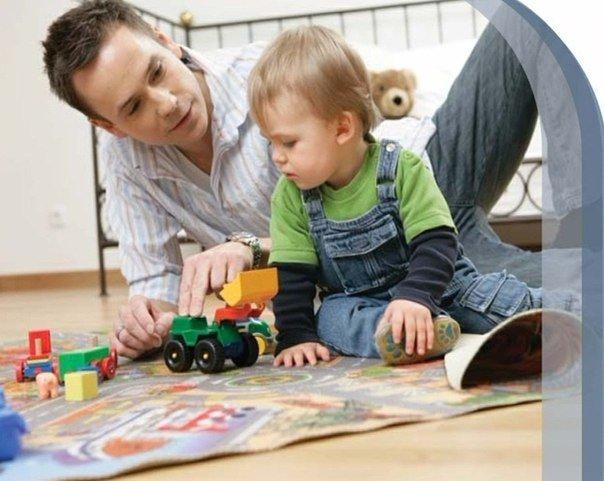                 Консультациядля родителей                     «Чем и как занять ребёнка дома?»Умеем ли мы интересно и разумно проводить с детьми свободное время? В какие игры мы играем с ними? Что вместе мастерим? Есть ли у нас свободное время? Мы часто привыкли смотреть на свободное время как на часы отдыха.Свободное время – это проблема не только каждого человека, но и семьи в целом. Преобладающую часть своего нерабочего времени человек проводит дома, в семье. Именно в семье ребёнок должен впитывать то, что можно назвать культурой свободного времени: чему-то его надо учить, а что-то должно вырастать в нем из подражания старшим, из следования их примеру.К сожалению, часто мы попусту растрачиваем своё свободное время. Что уж говорить о тех, кто не знает, что делать со своим свободным временем! Но будем помнить, что свободное время – это время, которое не просто свободно от чего-то, но должно быть свободно для чего-то. А если мы свободное время обращаем на обогащение своих творческих, духовных качеств, мы совершенствуем не только себя, но и своих детей.Вечера будних дней и выходные в жизни вашего ребёнка всецело принадлежат вам, самым близким и дорогим для него людям – родителям. Когда идет нудный дождь и не хочется и носа высунуть за дверь или долгими зимними вечерами в вашем доме ребята все равно скучать не будут. Чем заняться с ребёнком в это время? Почитать? Посмотреть новую телепередачу? А может быть, поиграть? Ведь столько игр можно затеять в комнате, за уютным семейным столом.Чем занять ребенка в выходные?Вечный вопрос работающего родителя — чем занять ребёнка в выходные. Да ещё так, чтобы дитя провело время не впустую, а чему-то научилось, узнало что-то новое, раскрыло свой творческий потенциал.Психологи утверждают - к общению с ребенком нужно относиться серьезно. Дети крайне чувствительны и регулярно нуждаются в вашем стопроцентном внимании. Они действительно переживают, когда в процессе игры вы отвлекаетесь на борщ, стирку или телефонный звонок. И пусть это будет всего час полноценного общения – с точки зрения малыша это лучше, чем целый день «полумер». Тем более что любое количество времени можно провести интересно и незабываемо как для ребенка, так и для вас самих. (Только старайтесь закончить игру вовремя, чтобы не пришлось обрывать ее на середине и расстраивать малыша.)Старший дошкольный возраст наиболее благоприятен для качественных занятий с детьми, однако общение родителей с детьми в этом возрасте чаще всего достаточно ограничено. Дети большую часть дня проводят в детском саду, а родители на работе. Поэтому совместно проведенное время так ценится детьми, а это значит, что родителям стоит поработать над тем, чтобы оно проходило интересно и с пользой.Многие родители считают, что в пятилетнем – шестилетнем возрасте основной упор в воспитании детей должен делаться на всестороннюю подготовку к школе. Большое количество развивающих кружков и обучающих занятий действительно помогает организовать детский досуг с несомненной пользой. Однако не стоит забывать о том, что общение в семье даёт ребёнку все те ценности, которые помогут стать добрым, отзывчивым, неравнодушным, в первую очередь к своим близким.Конечно, современные родители придя с работы, чувствуют себя уставшими, а дома ждёт ворох забот. Но много ли усилий нужно, чтобы организовать эти несколько вечерних часов так, чтобы обе стороны получили ощущение времени, потраченного с пользой и удовольствием, а главное, проведенного вместе.Давай поработаем вместе!Ситуация, когда мама вечером вынуждена посвятить себя быту, достаточно обыденна. Есть вещи, которые вы вполне сможете делать вместе с детьми, и они действительно, принесут радость. Испечь печенье вместе с мамой? Эта идея обязательно понравится, и не только девочкам! Просто замесите тесто и выдайте формочки для его нарезания. Вечернее чаепитие станет наградой для всех участников.А гладить собственные майки и носовые платки? В этом возрасте такое задание вполне под силу детям, а главное, это приобретаемый навык самообслуживания.Поговори со мною, мама!Вы помните увлекательную игру в города? А съедобное – несъедобное? Подобных развивающих игр-бесед можно придумать немало. Наверняка, у каждого взрослого найдется немного времени на такую игру. Кстати, таким образом, можно основательно расширить круг понятий и словарный запас собственного ребенка.А сколько настольных игр незаслуженно пылится на полках шкафов в каждом доме! Дети вряд ли смогут их освоить самостоятельно, а вот совместные игры с родителями подарят ребятам поистине незабываемые минуты. Кроме того, есть игры, которые учат думать, и будут интересны в любом возрасте – шашки, шахматы.Если ребенок склонен к тихим занятиям, то лепка, рисование, игра в конструктор и пазлы, конечно, придутся ему по душе. Задача родителей в этом случае – поддержать интерес ребенка. Новый набор красок или фломастеров, красивый альбом, особенный пластилин.Неисчерпаемые просторы совместного творчестваПодготовка к любому празднику может стать источником творческого вдохновения. Дети с удовольствием примут участие в изготовлении открыток и подарков. Под вашим руководством могут получиться вещи, которыми ребятишки смогут гордиться, а значит, у них возникнет интерес и к дальнейшему творчеству, уже, возможно, более самостоятельному.Нередко бывает так, что у кого-то в семье есть сильное увлечение какой-то деятельностью. Это могут быть рыбалка и походы, моделирование и коллекционирование. Подключая к своей деятельности ребятишек, вы не только организуете совместный досуг, но и готовите себе приемника, воспитывая в ребенке интерес к тому, что сами считаете важным и стоящим внимания.И конечно, книга…Пробудить интерес к чтению у современных детей все сложнее. Тем не менее, именно живое слово воспитывает человеческую душу. Читайте детям, читайте вместе с детьми. Пусть сказка на ночь останется незыблемой семейной традицией. Возможно, наступит тот миг, когда ребенок сам захочет прочесть книгу, которая откроет ему дорогу в увлекательный мир литературы.ВАШЕМУ ВНИМАНИЮ ПРЕДЛАГАЮТСЯ ИГРЫ, КОТОРЫЕ ПОМОГУТ УДЕРЖАТЬ РЕБЕНКА НА МЕСТЕ.Игра «Заметить все»Положить в ряд 7-10 различных предметов и прикрыть их газетой. Приоткрыв их секунд на 10, снова закрыть и предложить ребёнку перечислить все.Приоткрыв снова эти же предметы секунд на 8-10, спросить у ребёнка, в какой последовательности они лежали.Переменив местами два каких-либо предмета, показать снова предметы секунд на 10. Предложить ребёнку уловить, какие два предмета переложены.Не глядя больше на предметы, сказать какого цвета каждый из них.Положив один на другой восемь предметов, заставить ребёнка перечислить их подряд снизу вверх, а затем сверху вниз. Рассматривать 20секунд.Пять-шесть предметов разместить в разных положениях: перевернув, поставив на бок, приложив, друг к другу, положив один на другой и т. п. Играющий должен сказать, в каком положении находится каждый предмет.В игре могут участвовать дети с 5-летнего возраста.Игра помогает развить память ребёнка, внимание, мышление, наблюдательность.Игра «Ищи безостановочно»В течение 10-15 секунд увидеть вокруг себя как можно больше предметов одного и того же цвета (или одного размера, или одинаковой формы, или из одного материала и т.п.), по сигналу один начинает перечислять, другие его дополняют.Игра способствует развитию наблюдательности и памяти.Игра «Запоминай порядок»Играющим показать на руке 6-7 цветных карандашей. Через 20 секунд, убрав их, спросить о последовательности в их расположении.5-6 человек выстраиваются в ряд в произвольном порядке. Водящий на 30-40 секунд поворачивается в их сторону и, отвернувшись, перечисляет, кто за кем стоит. Затем водящий становится другой.Игра развивает память, наблюдательность, внимание.Игра «Разноцветное меню»Предложить ребёнку составить меню из продуктов одного цвета. Для начала вместе решите, сколько продуктов будет входить в меню. Например, «Красное меню» из трёх блюд: помидора, перца, свёклы.Эта игра помогает развить логическое мышление и воображение ребёнка, способствует сенсорному развитию – усвоению сенсорного эталона цвета.Игра «Узнай на ощупь»Взять несколько предметов и внимательно рассмотреть их с ребёнком. Завязать ребёнку глаза шарфом. Нужно определить предмет, потрогав его поверхность, взяв его в руки.На ощупь определить, сахар это или соль; определить – какое зерно, какая крупа и т. п.Игра способствует развитию тактильного восприятия, мышления и воображения ребёнка.Уличный разведчикНазовите ребенку первую букву алфавита и покажите вывеску или надпись на рекламном щите, в которой встречается эта буква (например, «Аптека»). Предложите ему найти другую вывеску, где есть такая же буква. Тот, кто не сможет найти подходящую надпись, пропускает ход.Разноцветное менюПредложите малышу составить меню из продуктов одного цвета. Для начала вместе решите, сколько продуктов будет входить в меню. Например, «Красное меню» из трех блюд: помидора, перца, свеклы.Угадай-ка!Возьмите несколько предметов и внимательно рассмотрите их с малышом. Завяжите ребенку глаза шарфом. Заверните один из предметов платок и предложите ребенку на ощупь определить, что он держит в руках. А теперь очередь угадывать.Что любит Огненный дракон?Предложите ребенку представить, будто к вам в гости должен прийти сказочный герой. А гостей нужно обязательно угощать. Пусть малыш подумает, чем угостить сказочного героя. Например, дракону, наверное, нужно есть очень много перца, чтобы лучше полыхать огнем.Маленький Шерлок ХолмсПоставьте перед ребенком 5-7 предметов. Предложите ему хорошо их рассмотреть и запомнить. Затем попросите его отвернуться или крепко закрыть глаза, а сами уберите один предмет. Теперь малыш должен назвать исчезнувший предмет и описать его. Потом ваша очередь запоминать предметы.Сказочный мирВместе с ребенком придумайте свой собственный сказочный мир, а затем воплотите его в жизнь. Идеи черпайте в недавно прочитанных детских книгах, снах своего малыша (если он ими делится) или мультфильмах. Возьмите ватман и разноцветные карандаши, нарисуйте карту местности и домики сказочных жителей. Предложите ребенку придумать, как выглядят персонажи этой сказки и вместе смастерите их – вырежьте из плотной бумаги и раскрасьте, приклейте «прически» из разноцветных ниток, носики-пуговки и т.п. Главное, чтобы ребенок участвовал в процессе – самостоятельно выбирал бусинки-глазки, рисовал ротик, сгибал ручки-проволочки. Если ваш ребенок еще слишком маленький и, к примеру, не любит или не умеет рисовать, изобразите персонажа – например, мышку – сами и расскажите малышу, что эту норушку просто необходимо спрятать от кошки и заштриховать.Неизвестная земляПрекрасный способ приятно и с пользой провести время со своим малышом – отправиться на прогулку. Наверняка вы уже изучили все ближайшие детские площадки – так попробуйте в выходные покорить новые горизонты. Выберите парк или живописный старый район в центре города и нарисуйте красивую карту своего маршрута (обозначьте на ней бульвары и памятники, которые собираетесь показать малышу, а также улицы, которыми вы будете добираться до цели). Не забудьте запастись термосом с чаем и бутербродами. Во время прогулки поиграйте с малышом в ориентирование на местности – объясняйте, в какой точке вы сейчас находитесь, и показывайте на карте, куда вы отправитесь дальше. Завершите прогулку приятным сюрпризом – зайдите в кафе и съешьте по пирожному, или загляните в книжный магазин и вместе выберите новую книжку со сказками.Общее хоббиНичто так не сближает, как совместное увлечение. Придумайте, как заинтересовать малыша в собственных хобби. Самые маленькие могут вместе с вами лепить фигурки из соленого теста к праздникам. Детям постарше можно доверить несложную помощь в готовке – например, вырезать из теста печенюшки с помощью специальных формочек, чистить апельсины и бананы, украшать готовые блюда зеленью. А перед тем, как связать малышу очередную шапочку, попросите его описать шапку своей мечты и исполните «заказ», по ходу дела показывая и объясняя, что и зачем вы делаете (только не умолкайте надолго, иначе крохе станет скучно). Попробуйте доверить ребенку часть работы – например, сделать помпон – и не забудьте похвалить его за малейший успех. Подключая малыша к «взрослым» хобби, не забывайте о правилах безопасности: не давайте детям до трех лет мелкие предметы, спицы и иголки; следите, чтобы малыш находился на почтительном расстоянии от горячей конфорки.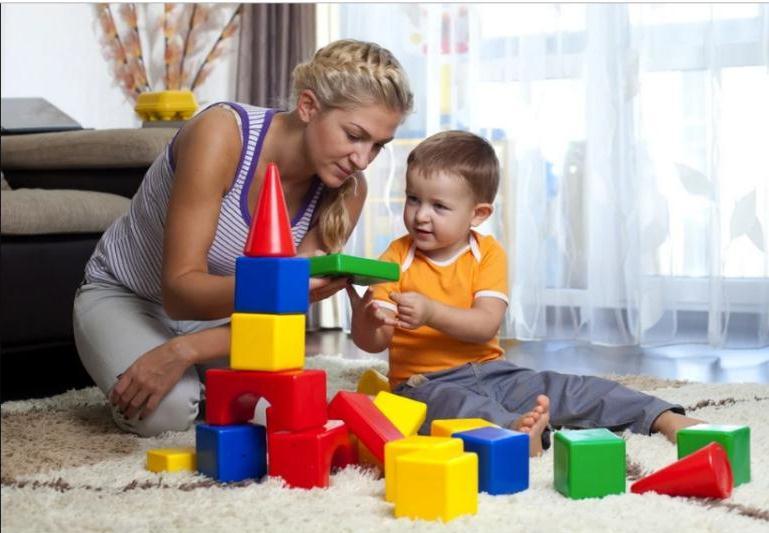 